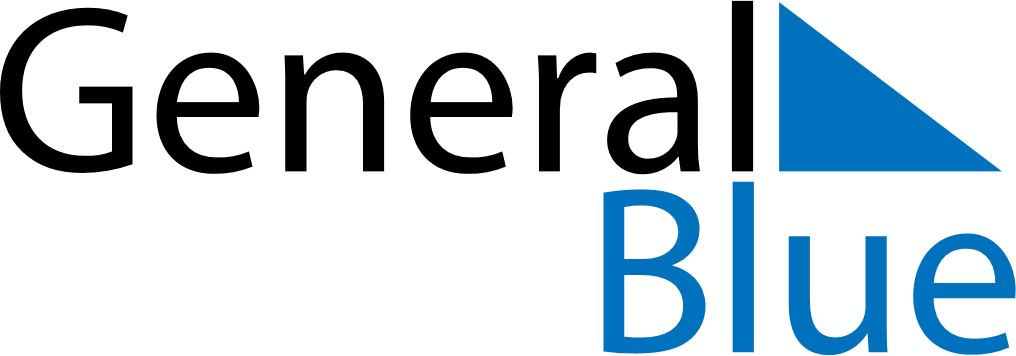 December 2024December 2024December 2024December 2024December 2024December 2024Stokes Valley, Wellington, New ZealandStokes Valley, Wellington, New ZealandStokes Valley, Wellington, New ZealandStokes Valley, Wellington, New ZealandStokes Valley, Wellington, New ZealandStokes Valley, Wellington, New ZealandSunday Monday Tuesday Wednesday Thursday Friday Saturday 1 2 3 4 5 6 7 Sunrise: 5:41 AM Sunset: 8:36 PM Daylight: 14 hours and 54 minutes. Sunrise: 5:41 AM Sunset: 8:37 PM Daylight: 14 hours and 55 minutes. Sunrise: 5:41 AM Sunset: 8:38 PM Daylight: 14 hours and 57 minutes. Sunrise: 5:41 AM Sunset: 8:39 PM Daylight: 14 hours and 58 minutes. Sunrise: 5:40 AM Sunset: 8:40 PM Daylight: 14 hours and 59 minutes. Sunrise: 5:40 AM Sunset: 8:41 PM Daylight: 15 hours and 0 minutes. Sunrise: 5:40 AM Sunset: 8:42 PM Daylight: 15 hours and 1 minute. 8 9 10 11 12 13 14 Sunrise: 5:40 AM Sunset: 8:43 PM Daylight: 15 hours and 2 minutes. Sunrise: 5:40 AM Sunset: 8:44 PM Daylight: 15 hours and 3 minutes. Sunrise: 5:40 AM Sunset: 8:44 PM Daylight: 15 hours and 4 minutes. Sunrise: 5:40 AM Sunset: 8:45 PM Daylight: 15 hours and 4 minutes. Sunrise: 5:40 AM Sunset: 8:46 PM Daylight: 15 hours and 5 minutes. Sunrise: 5:41 AM Sunset: 8:47 PM Daylight: 15 hours and 6 minutes. Sunrise: 5:41 AM Sunset: 8:48 PM Daylight: 15 hours and 6 minutes. 15 16 17 18 19 20 21 Sunrise: 5:41 AM Sunset: 8:48 PM Daylight: 15 hours and 7 minutes. Sunrise: 5:41 AM Sunset: 8:49 PM Daylight: 15 hours and 7 minutes. Sunrise: 5:42 AM Sunset: 8:50 PM Daylight: 15 hours and 8 minutes. Sunrise: 5:42 AM Sunset: 8:50 PM Daylight: 15 hours and 8 minutes. Sunrise: 5:42 AM Sunset: 8:51 PM Daylight: 15 hours and 8 minutes. Sunrise: 5:43 AM Sunset: 8:52 PM Daylight: 15 hours and 8 minutes. Sunrise: 5:43 AM Sunset: 8:52 PM Daylight: 15 hours and 8 minutes. 22 23 24 25 26 27 28 Sunrise: 5:44 AM Sunset: 8:53 PM Daylight: 15 hours and 8 minutes. Sunrise: 5:44 AM Sunset: 8:53 PM Daylight: 15 hours and 8 minutes. Sunrise: 5:45 AM Sunset: 8:53 PM Daylight: 15 hours and 8 minutes. Sunrise: 5:45 AM Sunset: 8:54 PM Daylight: 15 hours and 8 minutes. Sunrise: 5:46 AM Sunset: 8:54 PM Daylight: 15 hours and 8 minutes. Sunrise: 5:47 AM Sunset: 8:54 PM Daylight: 15 hours and 7 minutes. Sunrise: 5:48 AM Sunset: 8:55 PM Daylight: 15 hours and 7 minutes. 29 30 31 Sunrise: 5:48 AM Sunset: 8:55 PM Daylight: 15 hours and 6 minutes. Sunrise: 5:49 AM Sunset: 8:55 PM Daylight: 15 hours and 6 minutes. Sunrise: 5:50 AM Sunset: 8:55 PM Daylight: 15 hours and 5 minutes. 